目 录第一部分：考察预告   1.干部考察预告（田广等同志试用期满，2018.12.19）   链接：http://crp.jsjzi.edu.cn/oa/News/Manages/News_Detail.aspx?XIN=73472.考察预告（王峰等同志试用期满，2019年3月13日）    链接：http://crp.jsjzi.edu.cn/oa/News/Manages/News_Detail.aspx?XIN=7572 3.考察预告（朱晖等6名同志作为拟提任副处级干部考察预告，2019年10月23日 ）    链接：http://crp.jsjzi.edu.cn/oa/News/Manages/News_Detail.aspx?XIN=8264   4.考察预告(王凤清等12名同志确定为拟提任正科级干部考察对象，2019年12月17日)链接：http://crp.jsjzi.edu.cn/oa/News/Manages/News_Detail.aspx?XIN=84505.干部考察预告（王正扬等16名同志试用期满，2019年12月17日）链接：http://crp.jsjzi.edu.cn/oa/News/Manages/News_Detail.aspx?XIN=84516.干部考察预告（王传彬等15名同志试用期满，2020年5月15日）  链接：http://crp.jsjzi.edu.cn/oa/News/Manages/News_Detail.aspx?XIN=8857第二部分：干部任职公示1.干部任前公示（盛芳等15名拟提任正科级干部，2019年1月14日）链接：http://crp.jsjzi.edu.cn/oa/News/Manages/News_Detail.aspx?XIN=74652.干部任前公示（吴文辉同志拟提任正科级干部，2019年3月5日）链接：http://crp.jsjzi.edu.cn/oa/News/Manages/News_Detail.aspx?XIN=75513.干部任前公示（韩鹤进等４名同志拟提任副处级干部，2019年11月14日）链接：http://crp.jsjzi.edu.cn/oa/News/Manages/News_Detail.aspx?XIN=83344.干部任前公示（冯泠峰等6名同志拟提任正科级干部，2019年12月31日）链接： http://crp.jsjzi.edu.cn/oa/News/Manages/News_Detail.aspx?XIN=8560第三部分：任职文件1. 关于盛芳等同志职务任免的通知（2019年1月22日）（苏建院委发〔2019〕4号）   链接：http://crp.jsjzi.edu.cn/oa/News/Manages/News_Detail.aspx?XIN=74902. 关于盛芳等同志职务聘免的通知（2019年1月22日）（苏建院委发〔2019〕4号）链接：http://crp.jsjzi.edu.cn/oa/News/Manages/News_Detail.aspx?XIN=74913. 关于吴文辉同志职务聘免的通知（2019年3月15日）（苏建院委发〔2019〕14号）链接：http://crp.jsjzi.edu.cn/oa/News/Manages/News_Detail.aspx?XIN=75844. 关于陈年和同志职务任免的通知（2019年6月27日）（苏建院委发〔2019〕39号）链接：http://crp.jsjzi.edu.cn/oa/News/Manages/News_Detail.aspx?XIN=79755. 关于陈益武等同志职务任免的通知（2019年6月27日）（苏建院委发〔2019〕40号）链接：（http://crp.jsjzi.edu.cn/oa/News/Manages/News_Detail.aspx?XIN=7976）6. 关于周厚思等同志职务任命的通知（2019年8月3日）（苏建院委发〔2019〕45号）链接：http://crp.jsjzi.edu.cn/oa/News/Manages/News_Detail.aspx?XIN=80557. 关于韩鹤进等同志职务任免的通知（2019年11月22日）（苏建院委发〔2019〕63号）链接：http://crp.jsjzi.edu.cn/oa/News/Manages/News_Detail.aspx?XIN=8359 8. 关于娄志刚等同志职务聘免的通知（2019年11月22日）（苏建院委发〔2019〕64号）链接：http://crp.jsjzi.edu.cn/oa/News/Manages/News_Detail.aspx?XIN=83609.关于白飞同志职务聘免的通知（2019年12月5日）（苏建院委发〔2019〕68号）链接：http://crp.jsjzi.edu.cn/oa/News/Manages/News_Detail.aspx?XIN=840010.关于赵阳培等同志职务聘免的通知（2019年12月31日）（苏建院委发〔2019〕77号）链接：http://crp.jsjzi.edu.cn/oa/News/Manages/News_Detail.aspx?XIN=855911.关于杨海波等同志职务任免的通知（2020年1月8日）（苏建院委发〔2020〕4号）链接：http://crp.jsjzi.edu.cn/oa/News/Manages/News_Detail.aspx?XIN=859512.关于冯泠峰等同志职务聘免的通知（2020年1月8日）（苏建院委发〔2020〕5号）链接：http://crp.jsjzi.edu.cn/oa/News/Manages/News_Detail.aspx?XIN=859613.关于曹万俊等同志职务任免的通知（2020年6月1日）（苏建院委发〔2020〕20号）链接：http://crp.jsjzi.edu.cn/oa/News/Manages/News_Detail.aspx?XIN=8913第四部分：试用期满正式任职（聘任）关于张强等同志试用期满正式聘任的通知（2019年4月18日）（苏建院委发〔2019〕 24号）链接：http://crp.jsjzi.edu.cn/oa/News/Manages/News_Detail.aspx?XIN=77182. 关于刘欣欣等同志试用期满正式任职的通知（2019年4月18日）（苏建院委发〔2019〕 25号）链接：http://crp.jsjzi.edu.cn/oa/News/Manages/News_Detail.aspx?XIN=77193. 关于刘欣欣等同志试用期满正式聘任的通知（2019年4月18日）（苏建院委发〔2019〕 26号）链接：http://crp.jsjzi.edu.cn/oa/News/Manages/News_Detail.aspx?XIN=77204. 关于程甫等同志试用期满正式任命的通知（2020年1月8日）（苏建院委发〔2020〕 2号）链接：http://crp.jsjzi.edu.cn/oa/News/Manages/News_Detail.aspx?XIN=85935. 关于邓鹏等同志试用期满正式聘任的通知（2020年1月8日）（苏建院委发〔2020〕3号）链接：http://crp.jsjzi.edu.cn/oa/News/Manages/News_Detail.aspx?XIN=85946. 关于袁祯等同志试用期满正式任命的通知（2020年6月1日）（苏建院委发〔2020〕18号）链接：http://crp.jsjzi.edu.cn/oa/News/Manages/News_Detail.aspx?XIN=89097. 关于孙浩等同志试用期满正式聘任的通知（2020年6月1日）（苏建院委发〔2020〕19号）链接：http://crp.jsjzi.edu.cn/oa/News/Manages/News_Detail.aspx?XIN=8910链接：（http://crp.jsjzi.edu.cn/oa/News/Manages/News_Detail.aspx?XIN=7347）第二部分：干部任前公示链接：（http://crp.jsjzi.edu.cn/oa/News/Manages/News_Detail.aspx?XIN=7465）链接：（http://crp.jsjzi.edu.cn/oa/News/Manages/News_Detail.aspx?XIN=7551） 链接（http://crp.jsjzi.edu.cn/oa/News/Manages/News_Detail.aspx?XIN=8334）链接：（http://crp.jsjzi.edu.cn/oa/News/Manages/News_Detail.aspx?XIN=8560）第三部分：任职文件链接：（http://crp.jsjzi.edu.cn/oa/News/Manages/News_Detail.aspx?XIN=7490）链接：（http://crp.jsjzi.edu.cn/oa/News/Manages/News_Detail.aspx?XIN=7491）链接：（http://crp.jsjzi.edu.cn/oa/News/Manages/News_Detail.aspx?XIN=7584）链接：（http://crp.jsjzi.edu.cn/oa/News/Manages/News_Detail.aspx?XIN=7975）链接：（http://crp.jsjzi.edu.cn/oa/News/Manages/News_Detail.aspx?XIN=7976）链接：（http://crp.jsjzi.edu.cn/oa/News/Manages/News_Detail.aspx?XIN=8055）链接：（http://crp.jsjzi.edu.cn/oa/News/Manages/News_Detail.aspx?XIN=8400）链接：（http://crp.jsjzi.edu.cn/oa/News/Manages/News_Detail.aspx?XIN=8559）链接：（http://crp.jsjzi.edu.cn/oa/News/Manages/News_Detail.aspx?XIN=8595）链接：（http://crp.jsjzi.edu.cn/oa/News/Manages/News_Detail.aspx?XIN=8596）链接：（http://crp.jsjzi.edu.cn/oa/News/Manages/News_Detail.aspx?XIN=8913）第四部分：试用期满正式任职（聘任）链接：（http://crp.jsjzi.edu.cn/oa/News/Manages/News_Detail.aspx?XIN=7718）链接：（http://crp.jsjzi.edu.cn/oa/News/Manages/News_Detail.aspx?XIN=7719）链接：（http://crp.jsjzi.edu.cn/oa/News/Manages/News_Detail.aspx?XIN=7720）链接：（http://crp.jsjzi.edu.cn/oa/News/Manages/News_Detail.aspx?XIN=8593）链接：（http://crp.jsjzi.edu.cn/oa/News/Manages/News_Detail.aspx?XIN=8909）干部考察预告根据干部任免有关工作程序，田广等3名同志试用期已满，拟定于2018年12月19日－12月26日对3名同志进行试用期满考察。一、考察对象（按姓氏笔画排序）田广、张强、陈益武二、考察方法1.组织试用期满干部所在党总支、党支部全体教职工听取其述职报告并进行民主测评。2.分别与试用期满干部所在党总支、党支部领导班子成员、教职工代表，部分职能部门负责人、其它二级学院等有关同志进行个别谈话，广泛听取意见。凡有情况需要向考察组面谈的，请与学校党委组织部联系，电话：83996090。如需书面反映情况的，请以真实姓名将有关材料送交到党委组织部（办公楼206房间）。特此预告。                                  中共江苏建筑职业技术学院委员会组织部          2018年12月19日                            干部考察预告根据干部任免有关工作程序，王峰等7名同志试用期已满，拟定于2019年3月14日－3月26日对7名同志进行试用期满考察。一、考察对象（按姓氏笔画排序）王峰（女）、王静、刘大鹏、刘欣欣、李珂、柏东良、徐志鹏二、考察方法1.组织试用期满干部所在党总支、党支部教职工听取其述职报告并进行民主测评。2.分别与试用期满干部所在党总支、党支部领导班子成员、教职工代表，部分职能部门负责人、其它二级学院等有关同志进行个别谈话，广泛听取意见。凡有情况需要向考察组面谈的，请与学校党委组织部联系，电话：83996090。如需书面反映情况的，请以真实姓名将有关材料送交到党委组织部（办公楼206房间）。特此预告。中共江苏建筑职业技术学院委员会组织部                          2019年3月12日  考察预告按照干部选拔任用工作程序，在干部考核、民主推荐的基础上，经学校党委研究决定，朱晖等6名同志作为拟提任副处级干部考察对象。现将考察工作预告如下：一、考察对象（以姓氏笔画为序）　　朱 晖  杜 峰　赵 岚  娄志刚　曹万俊　韩鹤进　二、岗位设置执纪审查处处长、校企合作处处长（大学科技园经理）、离退休处处长、马克思主义学院党支部书记三、考察时间2019年10月23日－2019年11月6日四、考察方法1.组织考察对象所在党总支教职工进行民主测评。2.分别与考察对象所在党总支、单位领导班子成员，教职工代表，部分职能部门负责人、部分二级学院负责人进行个别谈话，听取意见。凡有情况需要向考察组面谈的，请在考察期内与党委组织部联系。如需书面反映情况的，请署真实姓名将有关材料送交到党委组织部（行政楼206室）。联系人：冯泠峰电　话：83996090党委组织部                                      2019年10月23日考察预告按照干部选拔任用工作程序，在个人报名的基础上，综合考虑民主推荐、年度考核、一贯表现和人岗相适等情况，经学校党委研究决定，王凤清等12名同志确定为拟提任正科级干部考察对象。现将考察工作预告如下：一、考察对象（以姓氏笔画为序） 王凤清  王洋洋  冯泠峰  毕雪微  汤雪峰  李  锐李睿晗  杨海波  邵明颖  苗磊刚  宗义江  索志慧二、考察时间2019年12月17日－2019年12月27日三、考察方法1.组织考察对象所在党总支、直属党支部教职工进行民主测评。2.分别与考察对象所在党总支、单位领导班子成员、教职工代表，部分职能部门负责人、二级学院有关同志进行个别谈话，听取意见。凡有情况需要向考察组面谈的，请在考察期内与党委组织部联系。如需书面反映情况的，请署真实姓名将有关材料送交到党委组织部（行政楼208室）。联系人：龚媛媛电　话：83889011 中共江苏建筑职业技术学院委员会组织部2019年12月17日干部考察预告 根据干部任免有关工作程序，王正扬等16名同志试用期已满，拟定于2019年12月17日－12月27日对16名同志进行试用期满考察。一、考察对象（按姓氏笔画排序）王正扬  方　升  邓　鹏  朱铁壁  刘志坚  孙　武   李大勇　吴兆立  张　侠　周厚思　周留军　赵　武徐新斌　唐文霞  程　甫  缪正坤二、考察时间2019年12月17日－2019年12月27日二、考察方法1.组织试用期满干部所在党总支、党支部全体教职工听取其述职报告并进行民主测评。2.分别与试用期满干部所在党总支、党支部领导班子成员、教职工代表，部分职能部门负责人、其它二级学院等有关同志进行个别谈话，广泛听取意见。凡有情况需要向考察组面谈的，请与学校党委组织部联系，电话：83889011。如需书面反映情况的，请以真实姓名将有关材料送交到党委组织部（办公楼208房间）。特此预告。                                  中共江苏建筑职业技术学院委员会组织部                         2019年12月17日干部考察预告根据干部任免有关工作程序，王传彬等15名同志试用期已满，拟定于2020年5月18日－5月30日对15名同志进行试用期满考察。一、考察对象（按姓氏笔画排序）王传彬、付红、冯郁馨、白飞、白金一、孙浩、李彦江、吴文辉、胡颖、袁涛、袁祯、陶祥令、盛芳、商利斌、程强强二、考察方法1.组织试用期满干部所在党总支、党支部教职工听取其述职报告并进行民主测评。2.分别与试用期满干部所在党总支、党支部领导班子成员、教职工代表，部分职能部门负责人、其它二级学院等有关同志进行个别谈话，广泛听取意见。凡有情况需要向考察组面谈的，请与学校党委组织部联系，电话：83996090。如需书面反映情况的，请以真实姓名将有关材料送交到党委组织部（办公楼206房间）。特此预告。党委组织部2020年5月15日干部任前公示根据干部选拔任用相关文件规定，经过组织考察、党委会研究，决定对盛芳等15名拟提任正科级干部进行任前公示： 一、任职对象及拟任职务盛　芳　纪委办公室副主任、监察处副处长（正科级）陶祥令　人事处副处长、党委教师工作部副部长（正科级）袁　祯　招生与就业处副处长（正科级）孙　浩　保卫处副处长、保卫部副部长（正科级）商利斌　后勤管理中心副主任（正科级）戚海永　后勤管理中心副主任（正科级）程强强　建筑建造学院副院长（正科级）李彦江　建筑装饰学院副书记（正科级）袁　涛　建筑智能学院副院长（正科级）冯郁馨　建筑管理学院副书记（正科级）付　红　智能制造学院副院长（正科级）白金一　信电工程学院副书记（正科级）白　飞　艺术设计学院副院长（正科级）王传彬　经济管理学院副院长（正科级）胡　颖　继续教育学院副院长（正科级）二、公示时间：1月14日－1月21日对以上公示对象如有情况反映，请于公示期间与党委组织部联系。来信请署真实姓名和联系方式。联系电话：83996090。电子邮箱：zzb@jsjzi.edu.cn。地址：行政办公楼206室。党委组织部    2019年1月14日干部任前公示根据干部选拔任用相关文件规定，经过组织考察、党委会研究，决定对吴文辉同志拟提任正科级干部进行任前公示：一、任职对象及拟任职务吴文辉  后勤管理服务中心副主任（正科级）二、公示时间：3月5日－3月12日对以上公示对象如有情况反映，请于公示期间与党委组织部联系。来信请署真实姓名和联系方式。联系电话：83996090。电子邮箱：zzb@jsjzi.edu.cn。地址：行政办公楼206室。                     党委组织部                         2019年3月5日干部任前公示根据干部选拔任用相关文件规定，经过组织考察、学校党委会研究，决定对韩鹤进等４名同志拟提任副处级干部进行任前公示：一、任职对象及拟任职务韩鹤进  执纪审查处处长（副处级）娄志刚  校企合作处处长、大学科技园经理（副处级）曹万俊  离退休处处长（副处级）赵  岚  马克思主义学院党支部书记（副处级）二、公示时间2019年11月14日－2019年11月21日对以上公示对象如有情况反映，请于公示期间与党委组织部联系。来信请署真实姓名和联系方式。联系电话：83996090。电子邮箱：zzb@jsjzi.edu.cn。地址：行政办公楼206室。党委组织部          2019年11月14日干部任前公示根据干部选拔任用相关文件规定，经过组织考察、学校党委会研究，决定对冯泠峰等6名同志拟提任正科级干部进行任前公示：一、任职对象及拟任职务冯泠峰　人事处副处长（正科级）苗磊刚　人事处副处长（正科级）杨海波　建筑智能学院党总支副书记（正科级）宗义江　交通工程学院党总支副书记（正科级）王凤清　智能制造学院党总支副书记（正科级）毕雪微　艺术设计学院副院长（正科级）二、公示时间2019年12月31日－2020年1月7日对以上公示对象如有情况反映，请于公示期间与党委组织部联系。来信请署真实姓名和联系方式。联系电话：83996090。电子邮箱：zzb@jsjzi.edu.cn。地址：行政办公楼206室。党委组织部2019年12月31日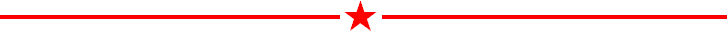 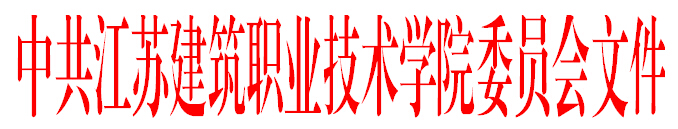 